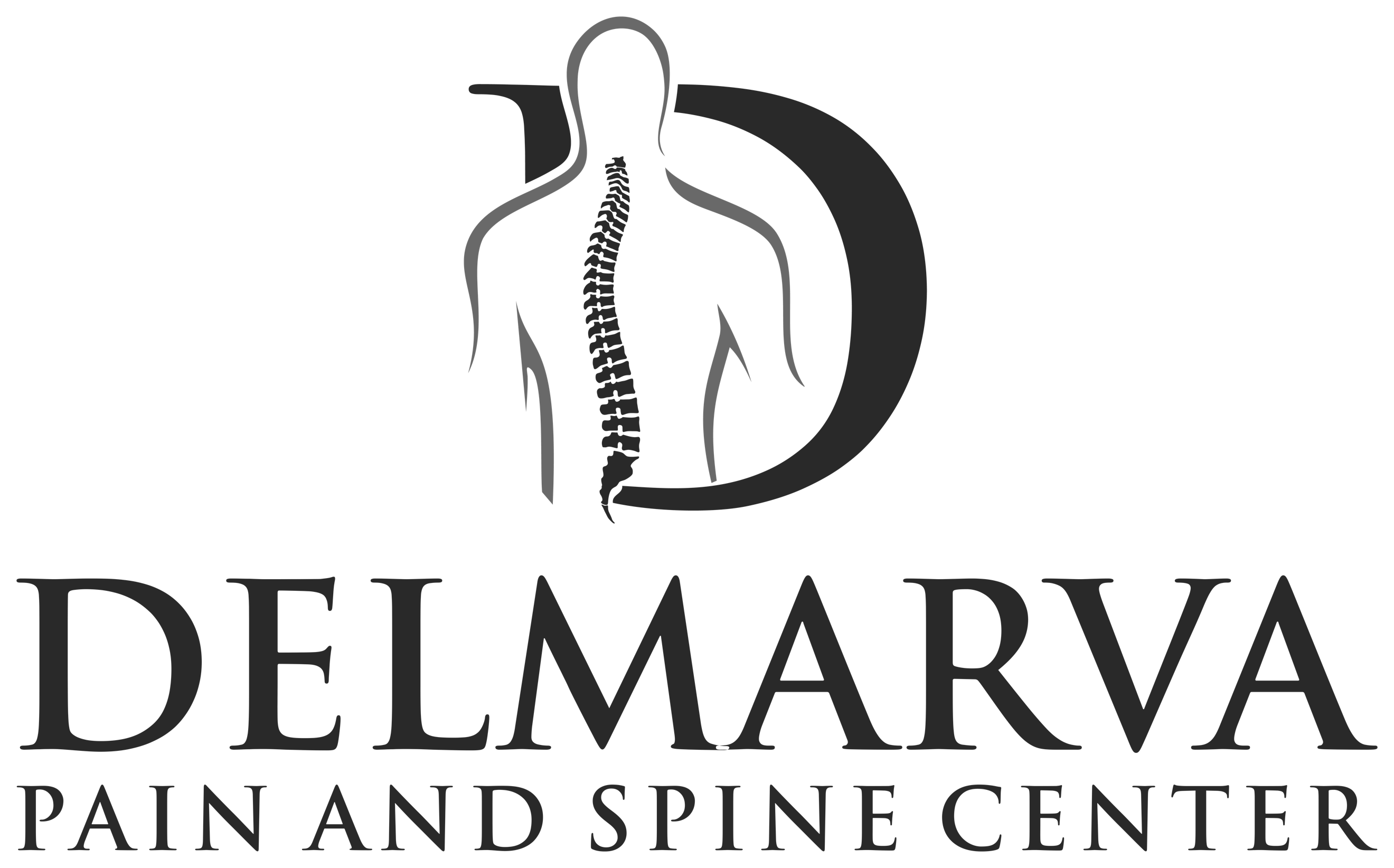 WORKER’S COMPENSATION INTAKE FORMWORKER’S COMPENSATION INFORMATIONWORKER’S COMPENSATION INFORMATIONPatient’s Name:       Date of Birth:       PLEASE PROVIDE THE FOLLOWING INFORMATION (COMPLETE FOR INITIAL VISIT ONLY):PLEASE PROVIDE THE FOLLOWING INFORMATION (COMPLETE FOR INITIAL VISIT ONLY):Employer:       Employer:       Address:       Address:       Phone #:       Supervisor:       Worker’s Compensation Insurance Carrier:       Address:       Claim Number:       Adjustor Name:       Adjustor Phone #:       Date and State of Accident:      PROVIDE A BRIEF DESCRIPTION OF THE ACCIDENT AND INJURIES (COMPLETE FOR INITIAL VISIT ONLY):PROVIDE A BRIEF DESCRIPTION OF THE ACCIDENT AND INJURIES (COMPLETE FOR INITIAL VISIT ONLY):ATTORNEY’S INFORMATION (IF APPLICABLE & COMPLETE FOR INITIAL VISIT ONLY):ATTORNEY’S INFORMATION (IF APPLICABLE & COMPLETE FOR INITIAL VISIT ONLY):Attorney’s Name:       Attorney’s Name:       Attorney’s Phone Number:       Attorney’s Phone Number:       CURRENT WORK STATUS (COMPLETE FOR ALL VISITS)CURRENT WORK STATUS (COMPLETE FOR ALL VISITS)Current Work Status:                                                      Date:       In the event my claims are denied from the above listed insurance carrier, I understand my personal health insurance will be billed. Therefore, for my protection, I will obtain the necessary referrals if applicable.I understand that I am responsible for any payment of all services rendered should my claims be denied.In the event my claims are denied from the above listed insurance carrier, I understand my personal health insurance will be billed. Therefore, for my protection, I will obtain the necessary referrals if applicable.I understand that I am responsible for any payment of all services rendered should my claims be denied.Signature: X                                               Date:       